Муниципальное  дошкольное  образовательное учреждение «Детский сад комбинированного вида «Дубравушка» города Балашова Саратовской области»(МДОУ д/с «Дубравушка» г.Балашов)«В гостях у сказки»Группа «Берёзка»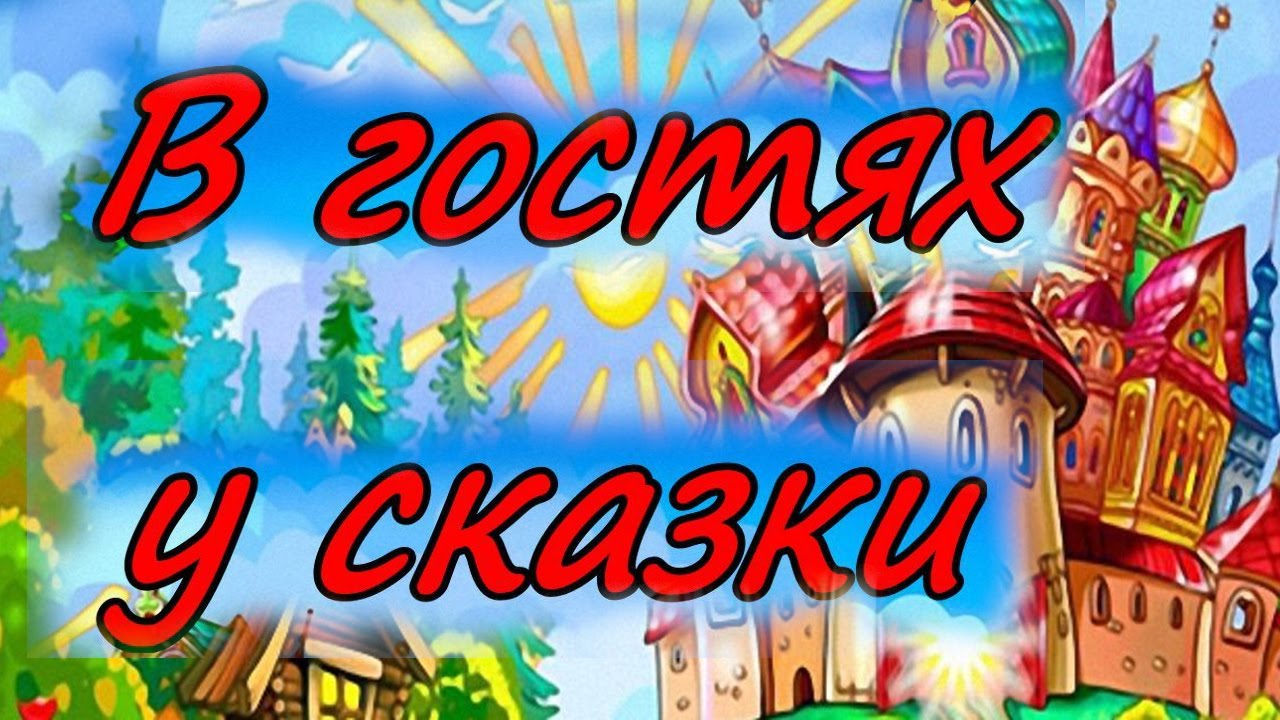 Выполнили:Мусатова Л.ЮХанадеева О.Вг. Балашов 2021г.1.Структура проекта:Детско-родительский проект «В гостях у сказки»     Актуальность проекта:Младший дошкольный возраст характеризуется противоречием между стремлением ребёнка к самостоятельности, которое быстро возрастает, желанием принимать участие в деятельности взрослых и реальными возможностями малыша. Решить эту проблему возможно с помощью игры. Поскольку в этом возрасте самостоятельной игры у детей еще нет, организуется игра со взрослыми вместе. Взрослый дает образец действий, их проговаривает, а ребенок подключается к игровому процессу по мере своих возможностей, с постепенным возрастанием самостоятельности и творчества ребенка в игре. Игра – формирующий, организующий, обучающий и развивающий вид деятельности ребёнка. В его жизни это один из самых основных и важных способов развития. Это наиболее доступный, интересный способ знакомства с окружающим миром, чем-то новым.Сказка является основным и самым понятным литературным произведением в дошкольном возрасте, поэтому велико ее значение во всестороннем развитии ребенка. Занятия театрализованной деятельностью помогают развивать интересы и способности ребенка, способствуют его общему развитию, проявлению любознательности, усвоению новой информации и новых способов действий, развитию мышления, речи. Организация театрализовано-игровой деятельности будет способствовать интеграции развития всех сфер духовной жизни ребенка: эмоциональной, волевой, познавательной.          Цель проекта: Развитие игровой деятельности детей дошкольного  возраста (3 - 4 лет) по средствам знакомства с русскими народными сказками. Задачи:Создание условий для развития игровой деятельности;Развитие интереса к сказкам, используя разные техники/приемы (аудио прослушивание, лепка, аппликация, рисование и т.д) Формирование умения внимательно слушать сказки, пересказывать их;Развитие познавательных способностей детей, творческого воображения, внимания, памяти;Формирование у детей нравственных качеств: доброта, отзывчивость, умение переживать героям сказок;Развитие желания у детей участвовать в играх-драматизациях по сказкам;Привлечение родителей к совместной деятельности с детьми и воспитателями.          Предварительная работа:Анкетирование родителей.Рассматривание иллюстраций с детьми, беседы.Вид проекта: творческий, познавательно - игровой.Участники проекта:  воспитатели, дети, родители.Краткое содержание, ключевые мероприятия проекта:-беседы «Какие русско-народные сказки я знаю»;
-знакомство со сказками «Колобок», «Репка», «Теремок»; «Волк и семеро козлят»; «Гуси - лебеди»;
-рассматривание иллюстраций к сказкам;
-организация и проведение занятий по лепке, рисованию, аппликации;
-инсценировка сказок «Колобок», «Репка», «Теремок»; «Заюшкина избушка»     - постановка сказки «Колобок»-игры в настольные театры по разным сказкам.Ожидаемые результаты:Развитие интереса к книгам, играм-драматизациям, продуктивной деятельности с помощью сказок. В процессе ознакомления со сказками активизируется словарь, связная речь.      Список литературы:      1. Фесюкова Л.Б. Воспитание сказкой. – М.: Просвещение, 1997. – 458с     2. Зимина И. Народная сказка в системе воспитания дошкольников. // Дошкольное воспитание – 2005, № 5, с.283. https://skazka-dubki.ru/zhizn-slavyan/russkiy-folklor/zagadki-pro-skazki-s-otvetami2.Этапы проектаОрганизованная,осуществляемая в разных видах детской деятельностиОбразовательная деятельность в режимных моментахСамостоятельная деятельность детей (с использованием ресурсов среды)Взаимодействие с родителямиПодготовительный (мотивационный)Подготовительный (мотивационный)Подготовительный (мотивационный)Подготовительный (мотивационный)Подбор сказок, иллюстраций к ним, стихотворений, загадок, песен, соответствующей литературы.Выставка детских книг по русским-народным сказкам.Прогнозирование результатов Рассматривание книжных иллюстраций,Анкетирование родителей «Роль сказки в воспитании детей»Основной (проблемно-деятельностный)Основной (проблемно-деятельностный)Основной (проблемно-деятельностный)Основной (проблемно-деятельностный) Беседы «Какие сказки я знаю»ЗагадкиЧтение русско-народных сказокРассказывание сказки и одновременное рассматривание иллюстраций.Подвижные игры «Волк и козлята», «У медведя во бору», «Три медведя» Развитие координации движений, быстроту реакции, положительного настроя и укрепление физического здоровья.Оформить папку-передвижку «Роль сказки в воспитании детей дошкольного возраста»Лепка «Колобок» Способствовать развитию эмоциональной отзывчивости детей к процессу лепки, к игровым персонажамПоказ настольного театра по сказке «Колобок» с одновременным рассказыванием.Дидактическая игра «Собери картинку»Умение собирать целое из частей, развивать речевую активностьДомашнее задание:Изготовление настольных театров, дидактических игр по сказкам, масок для драматизации сказок, «книжки-малышки» из любого материала, Аппликация «Колобок на окошке» Развивать чувство цвета, формы, композиции. Наклеивать готовую форму.Показ Р.Н сказки «Рукавичка» пальчиковый театр с одновременным рассказываниемДидактическая игра «Найди отличия»Умение сравнивать предметы, устанавливать их различие и сходствоКонсультация: «Воспитание сказкой»Рисование «Колобок»Вызвать интерес к созданию образа колобка, умение работать карандашом и кистью, закрашивать его.Показ кукольного театра Р.Н. сказки «Волк и семеро козлят» с одновременным рассказываниемДидактическая игра «Четвёртый лишний» развивать умение классифицировать предметы по существенному признаку, обобщатьОформить папку-передвижку «Сказочная зарядка»Коллективная аппликация «Дом, в котором живут сказочные герои»Игры-драматизации «Репка», «Колобок» Вызвать у детей интерес к театрализованной деятельности. Помочь детям изобразить своего героя.Раскрашивание сказочных героев. Развивать воображение, умение правильно держать карандаш.Выставка рисунков «Мой любимый сказочный герой»Дидактическая игра на липучках, магнитах с одновременным рассказыванием.Способствуют развитию речи, образного мышления, тренируют памятьРисование по трафаретам сказку «Колобок»Развивать память, мышление, правильно держать карандаш.Индивидуальные беседы: «Значение сказок в жизни ребёнка!»«Что и как читать ребёнку дома»«Играем ли мы в сказки?Дидактическая игра «Разложи картинку» Формировать умение узнавать знакомую сказку, умение располагать её в правильной последовательностиЗаключительный (творческий)Заключительный (творческий)Заключительный (творческий)Заключительный (творческий)Итоговое мероприятие «Путешествие по сказкам»Закрепление знаний детей о русских сказках в игре.Стенгазета 